ACT Math - Set 7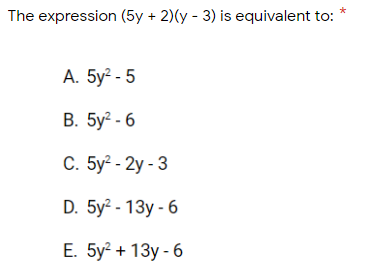 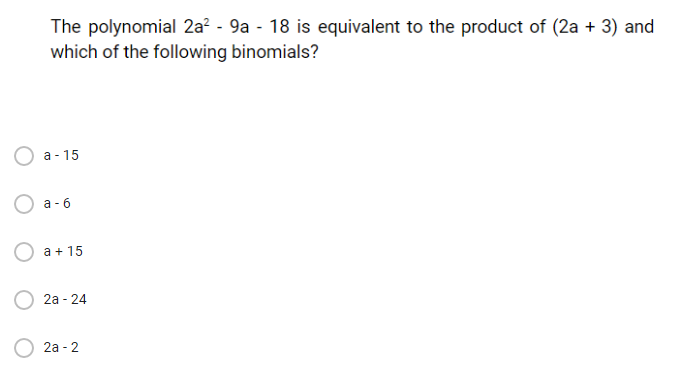 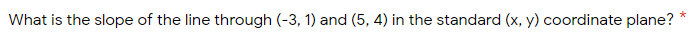 